Сроки проведения Чемпионата: 9 - 12 апреля 2024 годаДата проведения соревнований:  08.04.2024Место проведения: Свердловская область, город Екатеринбург, ул. Артинская, д.26Название организации: ГАПОУ СО «Социально-профессиональный техникум «Строитель»Контактное лицо: Синилова Наталья Валентиновна 8-965-526-29-34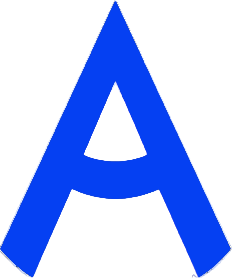 ПРОГРАММА ПРОВЕДЕНИЯ ЧЕМПИОНАТА СВЕРДЛОВСКОЙ ОБЛАСТИ «АБИЛИМПИКС» - 2024 ПО КОМПЕТЕНЦИИ «Художественная роспись по дереву»КАТЕГОРИЯ УЧАСТНИКОВ: школьники, студенты, специалисты8 апреля 2024 годаЦЕРЕМОНИЯ ОТКРЫТИЯ/СОРЕВНОВАТЕЛЬНЫЙ ДЕНЬ8 апреля 2024 годаЦЕРЕМОНИЯ ОТКРЫТИЯ/СОРЕВНОВАТЕЛЬНЫЙ ДЕНЬ8 апреля 2024 годаЦЕРЕМОНИЯ ОТКРЫТИЯ/СОРЕВНОВАТЕЛЬНЫЙ ДЕНЬВремяМероприятиеМесто проведения7.45-8.30Прибытие участников, гостей, организаторов. Регистрация. Свердловская область ,г. Екатеринбург, ул. Артинская, д.268.30-9.00ЗавтракСвердловская область, г. Екатеринбург, ул. Артинская, д.319.00-10.00Церемония открытия. Жеребьевка. Размещение участников по рабочим местам, адаптация на рабочих местах, инструктаж по технике безопасностиСвердловская область, г. Екатеринбург, ул. Артинская, д.26, Библиотека10.00-12.00УЧАСТНИКИВыполнение конкурсного задания Свердловская область, г. Екатеринбург, ул. Артинская, д.26, Библиотека10.00-12.0010.00-10.4010.40-11.4011.40-12.00СОПРОВОЖДАЮЩИЕПсихологический тренинг (Шварнёва А.Н.)Экскурсия в музей (Загуменных Р.А.)Фотосессия с участникамиКонференц-зал (2 этаж)Музей техникума2-й или 3-й этажи техникума12.00-12.40ОбедСвердловская область, г. Екатеринбург, ул. Артинская, д.3112.40-13.00НаграждениеСвердловская область, г. Екатеринбург, ул. Артинская, д.2613.00-13.30Отъезд участников, гостей, организаторов12 апреля 2024 годаЦЕРЕМОНИЯ ЗАКРЫТИЯ12 апреля 2024 годаЦЕРЕМОНИЯ ЗАКРЫТИЯ12 апреля 2024 годаЦЕРЕМОНИЯ ЗАКРЫТИЯВремяМероприятиеМесто проведения15.00 - 16.30Церемония закрытия Чемпионата Свердловской области «Абилимпикс», онлайн трансляция из студии «Дворца молодёжи»Подключение к онлайн трансляции с площадки проведения (указываете адрес) или с площадки направляющей стороны (адрес учреждения, не из дома участника)17.00Отъезд участников, гостей, организаторов.